Wtorek 19.05.2020r.Kocham mamę i tatę.1.Zabawa słuchowo-matematyczna „Ile dźwięków?” – doskonalenie umiejętności liczenia. Rodzic uderza kilka razy w bębenek. Dziecko liczy na palcach, ile dźwięków usłyszało  i podaje liczbę. Następnie układa tyle patyczków, ile było uderzeń. Rodzic ponownie wygrywa (większą, mniejszą lub taką samą liczbę dźwięków). Dziecko wykłada patyczki, tworząc drugi zbiór. Liczy i porównuje.2.„Co ukrywa się pod materiałem?” – zabawa rozwijająca uwagę i pamięć wzrokową. Rodzic prezentuje cztery przedmioty, np.: kolorową piłkę, łyżkę, klocek i butelkę. Następnie przykrywa je materiałem. Dziecko nazywaja przedmioty w takiej kolejności, w jakiej były ułożone (zaczynając od strony określonej przez rodzica., np. lewej).3. Rozmowa z dzieckiem na temat  ,,Za co kocham swoich rodziców”. 4. Praca plastyczna ,,Kwiaty dla mamy i taty”. Malowanie farbami lub kolorowanie kredkami. 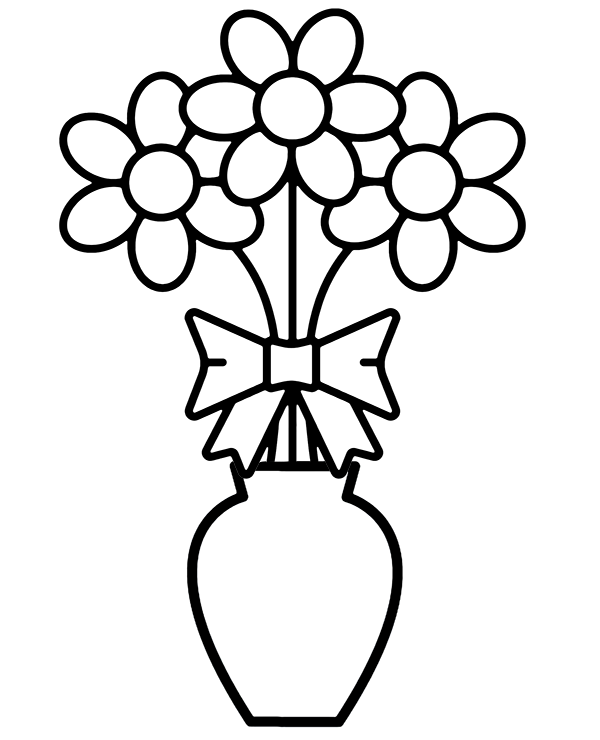 